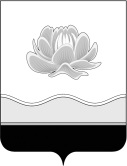 Российская ФедерацияКемеровская областьМысковский городской округСовет народных депутатов Мысковского городского округа                                                      (шестой созыв)Р Е Ш Е Н И Еот 24 июня 2020г. № 46-нОб утверждении Порядка переселения граждан из жилых  помещений и изъятия нежилых помещений,  расположенных в многоквартирном  доме, признанном в установленном порядке аварийным и подлежащим сносу на территории Мысковского городского округаПринятоСоветом народных депутатовМысковского городского округа23 июня 2020 годаВ целях упорядочения процесса переселения граждан из жилых помещений,  расположенных в многоквартирном доме и изъятия нежилых помещений, расположенных в многоквартирном доме, признанном в установленном порядке аварийным и подлежащим сносу на территории Мысковского городского округа, руководствуясь Гражданским кодексом Российской Федерации, Жилищным кодексом Российской Федерации, Земельным кодексом Российской Федерации, постановлением Правительства Российской Федерации от 28.01.2006 № 47 «Об утверждении Положения о признании помещения жилым помещением, жилого помещения непригодным для проживания, многоквартирного дома аварийным и подлежащим сносу или реконструкции, садового дома жилым домом и жилого дома садовым домом», статьей  32 Устава  Мысковского городского округа, Совет народных депутатов Мысковского городского округар е ш и л:1. Утвердить Порядок переселения граждан из жилых помещений и изъятия нежилых помещений, расположенных в многоквартирном доме, признанном в установленном порядке аварийным и подлежащим сносу на территории Мысковского городского округа  согласно приложению.2.  Считать утратившими силу решения Совета народных депутатов Мысковского городского округа от 17.02.2015 № 6-н «Об утверждении Порядка переселения граждан из жилых помещений и изъятия жилых (нежилых) помещений, расположенных в многоквартирном доме, признанном аварийным и подлежащим сносу, на территории Мысковского городского округ», от 28.05.2015 № 33-н «О внесении изменений в Порядок переселения граждан из жилых помещений и изъятия жилых (нежилых) помещений, расположенных в многоквартирном доме, признанном аварийным и подлежащим сносу на территории Мысковского городского округа, утвержденный Решением Совета народных депутатов Мысковского городского округа от 17.02.2015 № 6-н».3. Настоящее решение направить главе Мысковского городского округа для подписания и опубликования (обнародования) в установленном порядке.4. Настоящее решение вступает в силу в день, следующий за днем его официального опубликования.5. Контроль за исполнением настоящего решения возложить на администрацию  Мысковского городского округа, комитет Совета народных депутатов Мысковского городского округа по развитию местного самоуправления и безопасности.Председатель Совета народных депутатовМысковского городского округа					     А.М. КульчицкийГлава Мысковского городского округа 			                       Е.В. ТимофеевПриложение к решению Совета народных депутатовМысковского городского округаот 24.06.2020г. № 46-нПОРЯДОК ПЕРЕСЕЛЕНИЯ ГРАЖДАН ИЗ ЖИЛЫХ ПОМЕЩЕНИЙ И ИЗЪЯТИЯ НЕЖИЛЫХ ПОМЕЩЕНИЙ, РАСПОЛОЖЕННЫХ В МНОГОКВАРТИРНОМ ДОМЕ, ПРИЗНАННОМ В УСТАНОВЛЕННОМ ПОРЯДКЕ АВАРИЙНЫМ И ПОДЛЕЖАЩИМ СНОСУ НА ТЕРРИТОРИИ МЫСКОВСКОГО ГОРОДСКОГО ОКРУГА1. Общие положения1.1. Порядок переселения граждан из жилых помещений и изъятия нежилых помещений, расположенных в многоквартирном доме, признанном в установленном порядке аварийным и подлежащим сносу на территории Мысковского городского округа (далее - Порядок) разработан в соответствии с Гражданским кодексом Российской Федерации, Жилищным кодексом Российской Федерации, Земельным кодексом Российской Федерации, постановлением Правительства Российской Федерации от 28.01.2006 № 47 «Об утверждении Положения о признании помещения жилым помещением, жилого помещения непригодным для проживания, многоквартирного дома аварийным и подлежащим сносу или реконструкции, садового дома жилым домом и жилого дома садовым домом» (далее - Постановление Правительства РФ № 47).1.2. Настоящий Порядок определяет порядок и условия предоставления гражданам жилых помещений в связи с переселением из жилых помещений, расположенных в многоквартирном доме, признанном в установленном порядке аварийным и подлежащим сносу (далее - аварийный жилищный фонд), а также обеспечения жилищных прав собственников жилых помещений и имущественных прав собственников нежилых помещений при изъятии для муниципальных нужд земельного участка, на котором расположен многоквартирный дом аварийного жилищного фонда и, соответственно, жилые и нежилые помещения в многоквартирном доме.Действие настоящего Порядка не распространяется на случаи переселения граждан из жилых помещений аварийного жилищного фонда, вызванного чрезвычайными ситуациями, требующими принятия незамедлительных мер по переселению граждан.1.3. Администрация Мысковского городского округа (далее - администрация) является уполномоченным органом по переселению граждан из жилых помещений аварийного жилищного фонда.Администрация на основании правового акта вправе передать полномочия (полностью или в части), предусмотренные настоящим Порядком, отраслевому органу администрации или муниципальному учреждению.Комитет по управлению муниципальным имуществом Мысковского городского округа (далее - КУМИ) является уполномоченным органом по изъятию нежилых помещений, расположенных в многоквартирных домах аварийного жилищного фонда, а также на заключение договора мены с собственником жилого помещения, расположенного в многоквартирном доме аварийного жилищного фонда.1.4. Признание многоквартирного дома аварийным и подлежащим сносу осуществляется в соответствии с Постановлением Правительства РФ № 47 межведомственной комиссией по оценке и обследованию помещений в целях признания его  жилым помещением, жилого помещения пригодным (непригодным) для проживания, многоквартирного дома аварийным и подлежащим сносу или реконструкции, садового дома жилым домом и жилого  дома садовым домом на территории Мысковского городского округа (далее - Комиссия), созданной и осуществляющей свою деятельность на основании постановления администрации Мысковского городского округа.1.5. Основанием для переселения граждан, проживающих в многоквартирных домах, признанных в установленном порядке аварийными и подлежащими сносу или реконструкции, является правовой акт администрации о признании многоквартирного дома аварийным и подлежащим сносу или реконструкции.1.6. Порядок отселения физических и юридических лиц при реконструкции и ремонтно-восстановительных работах устанавливается нормативным правовым актом администрации в соответствии с действующим законодательством.2. Организационные мероприятия, проводимые в связи с признанием многоквартирного дома аварийным и подлежащим сносу или реконструкции2.1. В течение 20-ти рабочих дней после подписания правового акта администрации о признании многоквартирного жилого дома аварийным и подлежащим сносу:2.1.1. отдел по жилищным вопросам администрации (далее - отдел по жилищным вопросам) осуществляет сбор информации о количестве граждан, проживающих в многоквартирных домах аварийного жилищного фонда и имеющих право на получение жилого помещения в соответствии с действующим законодательством и  формирует список граждан (приложение № 1 к настоящему Порядку), имеющих право на предоставление им жилых помещений в связи с признанием многоквартирного жилого дома, в котором находится жилое помещение аварийным и подлежащим сносу или реконструкции (далее – Список) и уведомляет (приложения №№ 2,3 к настоящему Порядку) нанимателей и собственников жилых помещений, расположенных в аварийном жилищном фонде о принятом решении, указанном в пункте 1.5 настоящего порядка.С целью определения потребности граждан в жилых помещениях, объемах финансирования  мероприятий по выплате возмещений собственникам в связи с изъятием недвижимого имущества для муниципальных нужд отдел по жилищным вопросам в установленном порядке запрашивает сведения из Единого государственного реестра недвижимости (далее - ЕГРН) о зарегистрированных правах на земельные участки, подлежащие изъятию в связи с принятием решения о признании многоквартирного дома аварийным и подлежащим сносу или реконструкции, а также о зарегистрированных правах на расположенные на таких земельных участках объекты недвижимого имущества.В случае отсутствия сведений в ЕГРН отдел по жилищным вопросам осуществляет сбор информации о лицах, имеющих право пользования муниципальными жилыми помещениями аварийного жилищного фонда, в том числе запросить в архивах, органах государственной власти, органах местного самоуправления, в распоряжении которых могут находиться указанные сведения, а также у предполагаемых правообладателей.Сведения по многоквартирному дому, признанному в установленном порядке аварийным и подлежащим сносу, направляются администрацией в Министерство строительства Кузбасса в сроки и по форме, установленной в соглашении, заключенном между Министерством строительства Кузбасса и администрацией.2.1.2. КУМИ осуществляет сбор информации о нежилых помещениях и ведет соответствующий учет  собственников нежилых помещений многоквартирного дома аварийного жилищного фонда и организует работу по обеспечению их имущественных прав в соответствии с действующим законодательством и разделом 6 настоящего Порядка.2.2. Подписанный в установленном порядке правовой акт администрации о признании многоквартирного дома аварийным и подлежащим сносу или реконструкции, указанный в пункте 1.5 настоящего Порядка, является основанием для предъявления к собственникам жилых (нежилых) помещений, находящихся в таких домах требования о его сносе, или проведения ремонтно - восстановительных работ (реконструкции) в разумный срок (далее - требование).Требование в течение 5 рабочих дней по истечении срока, указанного в правовом акте администрации о признании многоквартирного дома аварийным и подлежащим сносу или реконструкции направляется:1) администрацией собственникам жилых помещений;2) КУМИ собственникам нежилых помещений.В требовании указывается дата и номер правового акта администрации о признании дома аварийным и подлежащим сносу или реконструкции, срок сноса многоквартирного дома или проведения ремонтно - восстановительных работ (реконструкции).2.3. В случае если собственники жилых (нежилых) помещений аварийного жилищного фонда в установленный в требовании  срок не осуществили снос или реконструкцию указанного многоквартирного дома, земельный участок, на котором расположен данный многоквартирный дом, подлежит изъятию для муниципальных нужд и, соответственно, подлежат изъятию каждое жилое и нежилое помещение в указанном многоквартирном доме, за исключением помещений, принадлежащих на праве муниципальной собственности Мысковскому городскому округу, в порядке, предусмотренном Гражданским кодексом Российской Федерации и Жилищным кодексом Российской Федерации.2.4.  Изъятие земельного участка, на котором расположен многоквартирный дом аварийного жилищного фонда, и помещений в данном доме производится на основании постановления администрации об изъятии земельного участка и помещений в многоквартирном доме, расположенном на данном земельном участке (далее - постановление об изъятии).Проект постановления об изъятии подготавливается КУМИ в течение месяца со дня истечения срока, указанного в требовании. 2.5. Постановление об изъятии принимается по каждому многоквартирному дому и должно содержать изымаемые земельные участки, в том числе земельные участки, подлежащие образованию, и расположенные на таких земельных участках объекты недвижимого имущества, цель изъятия земельных участков, реквизиты документов, в соответствии с которыми осуществляется изъятие, а также сооружения, изъятие которых в соответствии с гражданским законодательством не осуществляется, а также сервитуты, публичные сервитуты, которые установлены в отношении изымаемых земельных участков и которые сохраняются.2.6. Список подлежит корректировки в течение 15 рабочих дней со дня подписания постановления об изъятии, указанного в пункте 2.4 настоящего Порядка, после чего   утверждается правовым актом администрации. Включению в Список подлежат граждане, проживающие в жилых помещениях по договорам социального найма, коммерческого найма,  социального найма специализированного жилищного фонда (далее - договор социального найма), в том числе вселенные в жилое помещение по ордерам, собственники жилых помещений и члены семей собственников жилых помещений.2.7. В течение 10 дней со дня принятия постановления об изъятии администрация и КУМИ осуществляют мероприятия, указанные в пункте 10 статьи 56.6 Земельного кодекса Российской Федерации в отношении жилых и нежилых помещений, расположенных в многоквартирном доме аварийного жилищного фонда, соответственно.2.8. Формирование муниципального жилищного фонда для предоставления гражданам, проживающим в аварийном жилищном фонде, осуществляется в рамках реализации соответствующей муниципальной программы, утвержденной постановлением администрации, исходя из объемов бюджетных ассигнований, выделяемых на соответствующий финансовый год.2.9. В случае отсутствия либо недостаточного количества жилых помещений, построенных (приобретенных) в рамках соответствующей муниципальной программы, гражданам, проживающим в аварийном жилищном фонде, могут быть предоставлены жилые помещения из числа освободившихся жилых помещений муниципального жилищного фонда, в том числе из числа выморочного имущества, соответствующего санитарным и техническим требованиям (при их наличии).Выплата собственникам возмещений за изымаемые объекты недвижимости осуществляется в рамках соответствующей муниципальной программы в пределах выделенных бюджетных ассигнований по соответствующей статье расходов.3. Ведение Реестра аварийного жилищного фонда3.1. Реестр аварийного жилищного фонда (далее - реестр) ведется администрацией (в отношении жилых помещений) и КУМИ (в отношении нежилых помещений). Полномочия по ведению реестра аварийного жилищного фонда (в отношении жилых помещений) администрация вправе передать муниципальному учреждению на основании правового акта.3.2. В реестре в отношении жилых помещений в обязательном порядке указывается:1) адрес жилого помещения, признанного непригодным для проживания, или многоквартирного дома, признанного аварийным и подлежащим сносу или реконструкции;2) общая площадь жилого помещения признанного непригодным для проживания, или многоквартирного дома, признанного аварийным и подлежащим сносу или реконструкции;3) количество жилых помещений в аварийном жилищном фонде, с указанием общей площади жилых помещений, подлежащих расселению;4) дата издания правового акта администрации о признании многоквартирного дома аварийным и подлежащим сносу или реконструкции либо жилого помещения признанного непригодным для проживания;5) сроки отселения физических лиц.3.3.В реестре в отношении нежилых помещений в обязательном порядке указывается:1) адрес и площадь нежилого помещения;2) дата издания правового акта администрации о признании многоквартирного дома, в котором находится нежилое помещение аварийным и подлежащим сносу или реконструкции;3) сроки отселения юридических лиц.3.4. По мере принятия решений о признании жилых помещений муниципального жилищного фонда непригодными для проживания граждан, многоквартирных жилых домов аварийными и подлежащими сносу или реконструкции реестр подлежит актуализации в течение 5 рабочих дней со дня подписания соответствующего правового акта администрации.4. Предоставление жилых помещений гражданам, проживающим в жилых помещениях аварийного жилищного фонда по договору социального найма4.1. Гражданину, занимающему жилое помещение, подлежащее освобождению, по договору социального найма, предоставляется другое жилое помещение на условиях ранее заключенного договора и на оставшийся срок его действия либо на иных условиях по соглашению сторон в соответствии с федеральными законами,  правовыми актами Кемеровской области - Кузбасса, нормативными правовыми актами Мысковского городского округа. Гражданам - нанимателям жилого помещения по договору социального найма и совместно зарегистрированным с ними членам их семей, выселяемым из жилого помещения аварийного жилищного фонда, предоставляется жилое помещение, равнозначное по общей площади ранее занимаемому жилому помещению, отвечающее установленным требованиям и находящееся в границах Мысковского городского округа.Если наниматель и проживающие совместно с ним члены его семьи до выселения занимали квартиру или не менее чем две комнаты, наниматель соответственно имеет право на получение квартиры или на получение жилого помещения, состоящего из того же количества комнат, в коммунальной квартире.4.2. После принятия правового акта администрации о признании многоквартирного дома аварийным и подлежащим сносу или реконструкции вселение в жилое помещение, занимаемое по договорам социального найма, иных граждан в качестве членов семьи нанимателя допускается с согласия наймодателя при условии соблюдения требований законодательства об учетной норме площади на одного человека, за исключением случаев вселения:1) несовершеннолетних детей граждан, проживающих по договорам социального найма;2) граждан, за которыми сохраняется право пользования данным жилым помещением;3) граждан, за которыми признано право пользования жилым помещением на основании вступившего в законную силу решения суда.4.3. Жилое помещение предоставляется с учетом временно отсутствующих по месту жительства граждан (при  наличии нуждаемости на момент предоставления) в связи:1) с призывом на военную службу - в течение всего времени прохождения военной службы по призыву;2) с утратой детьми попечения родителей - в течение всего времени пребывания в государственных или муниципальных образовательных учреждениях, учреждениях здравоохранения, стационарных учреждениях социального обслуживания;3) с осуждением к лишению свободы - в течение всего срока отбывания наказания;4) с направлением в командировку - в течение всего времени нахождения в командировке;5) с обучением за пределами Мысковского городского округа - в течение всего срока обучения.4.4. Постановление администрации о предоставлении жилого помещения по договору социального найма  является основанием для заключения договора социального найма жилого помещения между гражданином и Муниципальным казенным учреждением «Управление жилищно-коммунального хозяйства Мысковского городского округа» (далее – МКУ «УЖКХ»).Договор социального найма заключается в порядке и сроки, предусмотренные нормативными правовыми актами администрации.4.5. Наниматель и совместно зарегистрированные с ним члены семьи нанимателя в течение 10-и дней со дня заключения договора социального найма жилого помещения обязаны освободить жилое помещение аварийного жилищного фонда и передать освобождаемое жилое помещение КУМИ по акту приема-передачи.4.6. Граждане-наниматели, отказавшиеся от переселения из жилого помещения аварийного жилищного фонда в предоставляемое взамен жилое помещение, подлежат выселению в судебном порядке. Иски о выселении подаются в суд администрацией в установленном порядке.4.7. Граждане, состоящие на учете в качестве нуждающихся в жилых помещениях, сохраняют право состоять на учете в качестве нуждающихся, если для них не отпали основания состоять на таком учете при предоставлении жилого помещения в соответствии с настоящим Порядком.5. Обеспечение жилищных прав собственника жилого помещения при переселении из помещения аварийного жилищного фонда5.1. Собственник жилого помещения при переселении из помещения аварийного жилищного фонда самостоятельно выбирает способ переселения из изымаемого жилого помещения путем подачи соответствующего заявления в отдел по жилищным вопросам (приложение № 4 к настоящему Порядку).5.2. Собственник жилого помещения вправе по соглашению сторон выбрать способ переселения его из изымаемого жилого помещения в другое, пригодное для проживания жилое помещение на праве собственности с зачетом его стоимости при определении размера возмещения за изымаемое жилое помещение, при условии включения многоквартирного дома, в котором у него находится жилое помещение, в соответствующую муниципальную программу по переселению граждан из аварийного жилищного фонда, утвержденную постановлением администрации.С согласия собственника другое жилое помещение может быть ему предоставлено на иных правовых основаниях в соответствии с действующим законодательством.5.3. Соглашение об изъятии жилого помещения для муниципальных нужд (далее – соглашение об изъятии) заключается между собственником жилого помещения и администрацией в соответствии с приложением № 6 к настоящему Порядку.Администрация в течение 10 дней направляет собственнику жилого помещения проект соглашения об изъятии в порядке и в сроки, которые установлены федеральным законодательством.5.4. В случае несогласия собственника с предоставлением другого жилого помещения взамен изымаемого жилого помещения в счет выкупной цены или несогласия с предложенным вариантом жилого помещения жилое помещение может быть изъято у собственника путем выкупа.Администрация заключает с собственником жилого помещения аварийного жилищного фонда соглашение о выкупной цене и сроках ее выплаты.5.5. Условия выкупа, в том числе выкупная цена изымаемого жилого помещения, сроки выкупа, определяются в соответствии с нормами действующего законодательства.5.6. В случае предоставления собственнику взамен изымаемого жилого помещения другого жилого помещения в собственность КУМИ заключает с собственником жилого помещения, расположенного в многоквартирном доме аварийного жилищного фонда, договор мены жилого помещения. В случае предоставления собственнику взамен изымаемого жилого помещения другого жилого помещения по договору социального найма МКУ «УЖКХ» заключает с собственником жилого помещения, расположенного в многоквартирном доме аварийного жилищного фонда, договор социального найма в соответствии с действующим законодательством.5.7. Споры, возникающие в связи с произведенной оценкой рыночной стоимости жилого помещения, а также в связи с установленным размером выкупной цены, решаются в судебном порядке.5.8. Собственник жилого помещения, подлежащего изъятию, с момента принятия постановления об изъятии до достижения соглашения или принятия судом решения о выкупе жилого помещения может владеть, пользоваться и распоряжаться им в соответствии с действующим законодательством. Собственник несет риск отнесения на него при определении выкупной цены жилого помещения затрат и убытков, связанных с произведенными в указанный период вложениями, значительно увеличивающими стоимость изымаемого жилого помещения.5.9. Если изымаемое жилое помещение принадлежит нескольким собственникам, предоставленное в счет выкупной цены жилое помещение передается им в общую собственность пропорционально их долям в праве собственности на изъятое жилое помещение.Требования собственника жилого помещения либо граждан, имеющих право пользования жилым помещением, о предоставлении нескольких жилых помещений с целью расселения удовлетворению не подлежат.5.10. Собственник и совместно зарегистрированные с ним члены семьи собственника обязаны освободить жилое помещение аварийного жилищного фонда в срок, указанный в соответствующем соглашении, и передать освобождаемое жилое помещение КУМИ по акту приема-передачи.6. Порядок изъятия нежилых помещений, расположенных вмногоквартирных домах аварийного жилищного фонда6.1. В течение 10 рабочих дней после подписания в установленном порядке постановления об изъятии, КУМИ формирует список собственников нежилых помещений в многоквартирном доме аварийного жилищного фонда и направляет им уведомления, оформленные согласно приложению № 5 к настоящему Порядку и проект соглашения об изъятии недвижимости.6.2. Собственник нежилого помещения самостоятельно выбирает способ обеспечения его имущественных прав путем подачи соответствующего заявления в КУМИ (приложение № 4 к настоящему Порядку).6.3. Обеспечение имущественных прав собственника нежилого помещения осуществляется путем выкупа изымаемого нежилого помещения или предоставление нежилого помещения соответствующей площадью. Условия выкупа, в том числе выкупная цена изымаемого нежилого помещения, сроки выкупа, определяются соглашением между собственником изымаемого нежилого помещения и КУМИ.6.4. По соглашению, заключенному между КУМИ и собственником нежилого помещения, собственнику может быть предоставлено взамен изымаемого нежилого помещения другое нежилое помещение с зачетом его стоимости в выкупную цену. В этом случае между КУМИ и собственником нежилого помещения заключается договор мены.Соглашение между КУМИ и собственником нежилого помещения заключается по форме предложенной КУМИ.6.5. Споры, связанные с изъятием нежилых помещений, расположенных в многоквартирных домах аварийного жилищного фонда, разрешаются в судебном порядке.6.6. Собственник нежилого помещения, подлежащего изъятию, с момента принятия постановления об изъятии до достижения соглашения или принятия судом решения о выкупе нежилого помещения может владеть, пользоваться и распоряжаться им в соответствии с действующим законодательством. Собственник несет риск отнесения на него при определении выкупной цены нежилого помещения затрат и убытков, связанных с произведенными в указанный период вложениями, значительно увеличивающими стоимость изымаемого нежилого помещения.6.7. Собственник нежилого помещения обязан освободить его в срок, указанный в соответствующем соглашении, и передать освобождаемое нежилое помещение КУМИ по акту приема-передачи.7. Заключительные положения7.1. Собственники помещений и наниматели жилых помещений аварийного жилищного фонда несут обязанность по внесению платы за данные помещения и коммунальные услуги до передачи этих помещений аварийного жилищного фонда по акту приема-передачи.7.2. Финансирование мероприятий, связанных с переселением граждан из жилых помещений и изъятием помещений, расположенных в многоквартирном доме, признанном аварийным и подлежащим сносу на территории Мысковского городского округа осуществляется в установленном порядке за счет средств Фонда содействия реформированию жилищно-коммунального хозяйства, областного бюджета и бюджета Мысковского городского округа в соответствии с региональными и муниципальными программами в данной области.7.3. Снос многоквартирного дома аварийного жилищного фонда осуществляется МКУ «УЖКХ»  в порядке, установленном действующим законодательством.7.4. Иное не предусмотренное настоящим Порядком или ему противоречащее регулируется нормами действующего законодательства.Приложение № 1к Порядку переселения граждан из жилых помещений и изъятия нежилых помещений, расположенных в многоквартирном доме, признанном в установленном порядке аварийным и подлежащим сносу на территории Мысковского городского округаСПИСОКГРАЖДАН, ИМЕЮЩИХ ПРАВО НА ПРЕДОСТАВЛЕНИЕ ЖИЛОГО ПОМЕЩЕНИЯВ СВЯЗИ С ПРИНЯТИЕМ ПРАВОВОГО АКТА АДМИНИСТРАЦИИ МЫСКОВСКОГОГОРОДСКОГО ОКРУГА О ПРИЗНАНИИ МНОГОКВАРТИРНОГО ДОМААВАРИЙНЫМ И ПОДЛЕЖАЩИМ СНОСУ от «_____» _________ ______ г. № ________    (реквизиты постановления администрации Мысковского городского округа)Заместитель главы Мысковского               _________________ _______________________городского округа                                                     (подпись)                          (фамилия, инициалы)Приложение № 2к Порядку переселения граждан из жилых помещений и изъятия нежилых помещений, расположенных в многоквартирном доме, признанном в установленном порядке аварийным и подлежащим сносу на территории Мысковского городского округаУВЕДОМЛЕНИЕ (для нанимателя)Уважаемый(ая) _________________________________________!Настоящим уведомляем Вас, что многоквартирный дом, в котором Вы проживаете, признан аварийным и подлежащим сносу на основании: __________________________________________________________________________(реквизиты заключения межведомственной комиссии)_____________________________________________________________________________(реквизиты правового акта администрации Мысковского городского округа о признании многоквартирного дома аварийным и подлежащим сносу или реконструкции)Вы являетесь нанимателем жилого помещения: ___________________________________________________________________________________________________________(вид жилого помещения, адрес жилого помещения, общая площадь  жилого помещения)Для рассмотрения вопроса о предоставлении жилого помещения по договору социального найма Вам необходимо обратиться в отдел по жилищным вопросам администрации Мысковского  городского округа по адресу:  _______________________контактный телефон: ______________.При себе иметь следующие документы (с копиями):- документы, удостоверяющие личности нанимателя  и  всех  членов его семьи;- правоустанавливающие документы на занимаемое жилое  помещение (ордер, договор социального найма, социального найма специализированного жилого помещения и др.);- справку о составе семьи.Начальник отдела по жилищным вопросамадминистрации Мысковского городского округа           ___________ ___________________                                                                                                                                       (подпись)               (фамилия, инициалы)«___» ____________ г.Приложение № 3к Порядку переселения граждан из жилых помещений и изъятия нежилых помещений, расположенных в многоквартирном доме, признанном в установленном порядке аварийным и подлежащим сносу на территории Мысковского городского округаУВЕДОМЛЕНИЕ (для собственника жилого помещения)Уважаемый(ая) ______________________________________!Настоящим уведомляем Вас, что многоквартирный дом, в котором Вы являетесь собственником жилого помещения, признан аварийным и  подлежащим сносу на основании: ____________________________________________________________________________(реквизиты заключения межведомственной комиссии)_____________________________________________________________________________(реквизиты правового акта администрации Мысковского городского округао признании многоквартирного дома аварийным и подлежащим сносу или реконструкции)Вы являетесь собственником жилого помещения:___________________________________________________________________________(вид жилого помещения, адрес жилого помещения, общая площадь жилого  помещения)Для рассмотрения вопроса о предоставлении жилого помещения взамен изымаемого Вам необходимо обратиться в отдел по жилищным вопросам Мысковского городского округа по адресу______________________________________, контактный телефон _____________.При себе иметь следующие документы (с копиями):- документы, удостоверяющие личности собственников (представителя собственника) жилого помещения;- правоустанавливающие документы на занимаемое жилое помещение (договор, свидетельство о регистрации права собственности);- справку о составе семьи (если собственником является физическое лицо);- документ, удостоверяющий полномочия представителя собственника жилого помещения.Начальник отдела по жилищным вопросамадминистрации Мысковского городского округа           _________ _____________________                                                                                                                                (подпись)            (фамилия, инициалы)«___» ____________ г.________________Если собственником жилого помещения является юридическое лицо, дополнительно предоставляются учредительные документы, свидетельство о государственной  регистрации и свидетельство о постановке на учет в налоговом органе (с копиями).Приложение № 4к Порядку переселения граждан из жилых помещений и изъятия нежилых помещений, расположенных в многоквартирном доме, признанном в установленном порядке аварийным и подлежащим сносу на территории Мысковского городского округаНачальнику отдела по жилищным вопросам администрации Мысковского городского округа___________________________________(ФИО)Председателю Комитета по управлению                              муниципальным имуществомМысковского городского округа___________________________________(ФИО)для физических лиц:от _________________________________(ФИО)паспорт ______________ выдан _______«_____» _________________ ________ г.проживающего(ей) по адресу: _________контактный телефон _________________для юридических лиц:от ________________________________,(наименование юридического лица)место нахождения: _____________________________________________________                                     в лице _____________________________(должность, ФИО)паспорт ____________ выдан ____________________________________________ «_____» _________________ ________ г.проживающего(ей) по адресу: ____________________________________________контактный телефон _________________Заявлениео принятом решении собственника помещения в многоквартирномдоме аварийного жилищного фондаСообщаю, что я являюсь собственником (жилого/нежилого) помещения в многоквартирном доме аварийного жилищного фонда, расположенного по адресу: _____________________________________________________________________________,(указать характеристику помещения: одно-, двух-, трехкомнатная квартира,комната; размер общей площади)на основании _________________________________________________________________,                                                (указать сведения о документе, подтверждающем право собственности, его реквизиты)Я выбираю следующий способ переселения из занимаемого на праве собственности  жилого помещения (обеспечения имущественных прав) (поставить галочку в квадрате около выбранного способа):┌───┐│         │ 1. путем выкупа помещения;└───┘┌───┐│            │ 2. путем предоставления другого равнозначного по площади помещения.└───┘Я отказываюсь от сноса дома собственными силами и использования земельного участка, расположенного под многоквартирным домом аварийного жилищного фонда.К заявлению прилагаются:1) заверенные копии правоустанавливающих документов на занимаемое помещение;2) копия документа, удостоверяющего личность  заявителя  (представителязаявителя);3) справка о составе семьи (для физических лиц);4) документ, удостоверяющий полномочия представителя собственника.Если собственником помещения является юридическое лицо (индивидуальный предприниматель), дополнительно к заявлению прилагаются:1) учредительные документы (с копиями) (для юридических лиц);2) свидетельство о государственной регистрации (с копией);3) свидетельство о постановке на учет в налоговом органе (с копией).Подлинность представленных мной сведений подтверждаю.Настоящим также даю свое согласие на проверку отделу по жилищным вопросам администрации Мысковского городского округа представленных к заявлению сведений, на обработку персональных данных, содержащихся в настоящем заявлении, то есть их сбор, систематизацию, накопление, хранение, уточнение (обновление, изменение), использование, распространение (в том числе передачу), обезличивание, блокирование, уничтожение.Согласие на обработку персональных данных, содержащихся в настоящем заявлении, действует до даты подачи заявления об отзыве настоящего согласия.«___» ___________ ____ г._______________________________         __________________________________________                                (подпись)                                                                                             (Ф.И.О.)Документы проверил и заявление принял: _________________________________________                                                                                                                (фамилия, инициалы, подпись, должность)__________________Заявления подают все собственники помещения с указанием объекта и вида права каждого.Заявление подписывает собственник (представитель собственника) с расшифровкой подписи и указанием даты подачи заявления.Приложение № 5к Порядку переселения граждан из жилых помещений и изъятия нежилых помещений, расположенных в многоквартирном доме, признанном в установленном порядке аварийным и подлежащим сносу на территории Мысковского городского округаУВЕДОМЛЕНИЕ (для собственника нежилого помещения)Уважаемый(ая) ____________________________________!Настоящим уведомляем Вас,  что администрацией Мысковского  городского округа издано постановление от «__» _________ ____ г., на основании которого изымается для муниципальных нужд земельный участок, на котором расположены многоквартирный дом, признанный аварийным и подлежащим сносу, и помещения в этом доме.Вы являетесь собственником нежилого помещения: _______________________________________________________________________________________________________(адрес и общая площадь нежилого помещения)Для рассмотрения  вопроса  об  обеспечении  Ваших  имущественных прав в связи  с изъятием нежилого помещения Вам необходимо обратиться в Комитет по управлению муниципальным имуществом Мысковского городского округа по адресу: _____________________________________________________________________________кабинет ______________ контактный телефон _____________________________________При себе иметь следующие документы (с копиями):1) документы, удостоверяющие личность собственника (представителя собственника) нежилого помещения;2) правоустанавливающие документы на нежилое помещение (договор, свидетельство о регистрации права собственности).ПредседательКомитета по управлению муниципальнымимуществом Мысковского городского округа          ____________ _____________________                                                                                                                               (подпись)                       (фамилия, инициалы)______________Если собственником нежилого помещения является юридическое лицо (индивидуальный предприниматель), дополнительно предоставляются учредительные документы, свидетельство о государственной регистрации и свидетельство о постановке на учет в налоговом органе (с копиями).Приложение № 6к Порядку переселения граждан из жилых помещений и изъятия нежилых помещений, расположенных в многоквартирном доме, признанном в установленном порядке аварийным и подлежащим сносу на территории Мысковского городского округаПРИМЕРНОЕ СОГЛАШЕНИЕОб ИЗЪЯТИИ НЕДВИЖИМОГО ИМУЩЕСТВАг. Мыски                                                                                        «____» ____________ 20___ г.Администрация Мысковского городского округа в лице главы Мысковского городского округа ________________, действующего на основании Устава Мысковского городского округа, именуемая в дальнейшем «Администрация», с одной стороны, граждан (-ин, -ка, -е): ___________________________________________________________ФИО, дата рождения, сведения о документах, удостоверяющих личность и полномочия_____________________________________________________________________________Ф.И.О._____________________________________________________________________________Ф.И.О._____________________________________________________________________________,Ф.И.О.зарегистрированный (-ая, -ые) и проживающий (-ая, -ие) по адресу:___________________,именуемый (-ая, -ые) в дальнейшем «Собственник», с другой стороны, именуемые  совместно «Стороны»,  заключили настоящее соглашение о нижеследующем:Предметом настоящего соглашения является изъятие у Собственника жилого помещения, расположенного по адресу: ___________________________________ _____________________________________________________________________________ в связи с предоставлением Администрацией Собственнику другого жилого помещения  взамен  изымаемого  жилого  помещения с зачетом его стоимости в выкупную цену в соответствии с ч. 8 ст. 32 Жилищного кодекса РФ.2. На момент заключения настоящего соглашения Собственнику принадлежит жилое помещение в виде _______________________________________________________,расположенное по адресу: ______________________________________________________.2.1. Изымаемое жилое помещение  принадлежит Собственнику на праве собственности, что подтверждается: ______________________________________________2.2. Изымаемое  жилое  помещение  состоит  из __________ жилых  комнат, имеет общую площадь _______ кв. м, в том числе жилую площадь _______ кв. м, расположено на _________ этаже ________-этажного кирпичного/железобетонного панельного/крупноблочного жилого дома.2.3. В изымаемом жилом помещении на момент заключения настоящего соглашения проживают Собственник(и):_____________________________________________________________________________Ф.И.О._____________________________________________________________________________Ф.И.О.2.4. Жилое помещение изымается на основании  постановления Администрации Мысковского городского округа от _______________ № ____ «__________________________________________».3. Администрация предоставляет Собственнику жилое помещение в виде _____________________________________________________________________________,расположенное по адресу: ______________________________________________________(далее по тексту - «Предоставляемое жилое помещение»).3.1. Предоставляемое жилое помещение состоит из _________ жилых комнат, имеет общую площадь _______ кв. м, в том числе жилую площадь _______ кв. м, расположено на _______ этаже __________-этажного кирпичного/железобетонного панельного/крупноблочного жилого дома.4. Стороны обязуются заключить договор _____________________________, в результате которого право собственности на изымаемое жилое помещение переходит к Мысковскому городскому округу, а предоставляемое жилое помещение переходит в собственность Собственника.5. При оформлении договора ______________, указанного в п. 4 настоящего соглашения, предусмотреть, что каждая Сторона договора ____________________самостоятельно несет расходы  по оплате  независимой оценки принадлежащего ей жилого помещения, по сбору документов, необходимых для оформления договора _________________, по оформлению самого договора ______________, а также по оплате государственной пошлины за  государственную  регистрацию прав на недвижимое имущество и сделок с ним в порядке,  предусмотренномНалоговым кодексом РФ.6. Договор,  указанный в п. 4 данного соглашения, Стороны обязаны заключить в течение _______________,  но не позднее 6 месяцев с момента заключения настоящего соглашения.7. Стороны пришли к соглашению, что рыночная стоимость предоставляемого жилого помещения компенсирует в полном объеме рыночную стоимость изымаемого жилого помещения, а также все  убытки, причиненные его изъятием Собственнику,  включая  убытки, которые он несет в связи с изменением места проживания,  временным пользованием иным жилым помещением до приобретения в собственность другого  жилого помещения, переездом, оформлением права собственности на другое жилое  помещение, досрочным прекращением своих обязательств перед третьими лицами, в том числе упущенную выгоду.8. Собственник обязуется до истечения одного месяца с момента регистрации   права собственности на Предоставляемое жилое помещение освободить Изымаемое жилое помещение и сняться с регистрационного учета по месту жительства по данному адресу.9. Настоящее соглашение для Администрации и Собственника имеет силу предварительного договора.10. При неисполнении либо ненадлежащем исполнении настоящего соглашения Стороны несут ответственность, предусмотренную  действующим законодательством Российской Федерации.11. Настоящее соглашение составлено в двух экземплярах, имеющих одинаковую юридическую силу, по одному для каждой из Сторон.12. Подписи Сторон:__________________________                                               ___________________________                       Администрация                                                                                                           СобственникN п/пСостав семьи (фамилия, имя, отчество нанимателя, членов семьи нанимателя, собственника, членов семьи собственника)Адрес занимаемого жилого помещения, вид занимаемого жилого помещенияХарактеристика занимаемого жилого помещенияХарактеристика занимаемого жилого помещенияХарактеристика занимаемого жилого помещенияПринадлежность жилого помещения (собственность, социальный найм (найм, ордер, решение суда, реквизиты правоустанавливающих документов)N п/пСостав семьи (фамилия, имя, отчество нанимателя, членов семьи нанимателя, собственника, членов семьи собственника)Адрес занимаемого жилого помещения, вид занимаемого жилого помещенияобщая площадь жилого помещения, кв. мв том числе жилая площадь жилого помещения, кв. мколичество занимаемых комнат/ комнат в квартиреПринадлежность жилого помещения (собственность, социальный найм (найм, ордер, решение суда, реквизиты правоустанавливающих документов)1234567